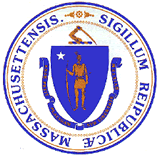 Purpose of this DocumentThis report provides a summary of the statewide participation rates and achievement results of students with significant disabilities who participated in the 2017 MCAS Alternate Assessment (MCAS-Alt). The MCAS-Alt evaluates and reports on the annual achievement of those students in meeting state standards and provides parents and teachers with vital information to assist in planning students’ instructional programs and monitoring their progress. In 2017, 8,314 students in grades 3–12 participated in the MCAS-Alt. This number represents all students who submitted a portfolio, including first-year English learners (ELs), high school students resubmitting their portfolios in grades 1112, and grade 9 students who took high school Science and Technology/Engineering (STE) tests in 2016 whose results are included in 2017. This report includes the results of 8,532 students who participated for the first time in the ELA and Mathematics assessments in grades 38 and 10, and who took an STE assessment either in grade 9 in 2016 or in grade 10 in 2017, for the purpose of determining school, district, and state accountability.Students with significant disabilities are required by law to participate in statewide academic assessments and to be counted in overall achievement results. The Commonwealth is required to publicly report the aggregated results of all students, including those who participated in MCAS-Alt, in order to hold accountable schools, districts, and the state for the achievement of all students, and when determining whether each Massachusetts school and district is making progress toward reducing proficiency gaps. In 2017, among students participating in MCAS-Alt (not including students who are resubmitting a high school portfolio or who are first-year ELs), approximately 71 percent of portfolios earned a score at the Progressing achievement level. The percentage of portfolios at this level indicates that most students with significant disabilities are being provided with challenging educational opportunities to address the Massachusetts curriculum frameworks and are achieving their academic goals with a high degree of accuracy and independence. Table of ContentsPurpose of this DocumentExecutive Summary	1I.	Introduction	3II.	Background	3Participation Guidelines	3Portfolio Contents and Structure	4Scoring MCAS-Alt Portfolios	5III.	Student Participation in 2017 MCAS-Alt	6IV.	2017 MCAS-Alt Student Results	9V.	Grade-Level Portfolios	10VI. Competency Determination Portfolios	11 VII.	MCAS-Alt and Accountability: PPI Determinations	12VIII.	Resources and Professional Development for Educators	13Appendix A. 2017 MCAS-Alt Achievement Level Results by Grade and Subject 	14Appendix B. 2017 Standard Tests and MCAS-Alt Participation by Grade and Subject 	17Appendix C. 2017 Participation Rate and Method of Participation by Students with Disabilities …………………	………………………………………………………………..19Appendix D. MCAS-Alt Achievement Levels and Descriptors	20Appendix E. 2017 MCAS-Alt Rubric for Scoring Portfolio Strands	21Executive SummaryThe participation and achievement of students with disabilities in the 2017 MCAS-Alt administration are summarized below. Please see the appendices for results in each grade and subject, and for Achievement Levels and Descriptors. The number of students in grades 3–8 and 10 who participated in an alternate assessment in at least one content area was 8,242, or 1.6 percent of the total tested population. The overall number has decreased for the fifth consecutive year. The percentage of students with disabilities who participated in MCAS-Alt was 8.6 percent of all students with disabilities, which represents a 0.4 percent decrease from 2016. In English Language Arts (ELA), 61.1 percent of students performed at the Progressing level, an increase of 4.2 percentage points from 2016, when 56.9 percent did so. The highest achievement in ELA was at grade 4, where 65.4 percent of students performed at the Progressing level. By contrast, the lowest achievement in ELA was at grade 10, where 56.3 percent of students performed at the Progressing level. In Mathematics, 77.8 percent of students performed at the Progressing level, a decrease of 3 percentage points from 2016, when 80.8 percent did so. The highest achievement in Mathematics was at grade 4, where 84.1 percent of students performed at the Progressing level. By contrast, the lowest achievement was at grade 10, where 67.8 percent of students performed at the Progressing level.In Science and Technology/Engineering (STE), averaged across grades 5, 8, and 10, 76.2 percent of students performed at the Progressing level, a decrease of 3.1 percentage points from 2016, when 79.3 percent of students did so. The highest achievement in STE was at grade 5, where 79.6 percent of students performed at the Progressing level. In grade 10, 68.9 percent of students performed at the Progressing level, a decrease of 0.5 percentage points from 2016.Between 2016 and 2017, student achievement in ELA at the Emerging level, one level below Progressing, decreased by 3.9 percentage points from 36.1 to 32.2. In Mathematics, students performing at the Emerging level increased marginally by 0.2 percent to 8.3. In STE, 12.9 percent of students performed at the Emerging level, an increase of 1.1 percentage points from 2016, when 11.8 percent of students did so. Student achievement at the Awareness level, one level below Emerging, was effectively unchanged in 2017 and within 0.3 percentage points of results from 2016 in all grades and subjects. For the fourth consecutive year, the percentage of students whose portfolios were determined to be Incomplete decreased in ELA. Between 2016 and 2017, averaged across all grades, the percentage in ELA decreased from 5.3 to 5.0; increased by 2.6 percentage points in Mathematics to 12.6; and increased by two percentage points to 10.0 in STE. The continued increase in the percentage of ELA portfolios submitted with all required evidence and information suggests a greater awareness of portfolio submission requirements by educators conducting the MCAS-Alt.* Results of students who took one of the four high school STE tests in 2016 when they were in grade 9 are included in the 2017 grade 9/10 High School STE results listed above. However, results for grade 9 students who participated in 2017 high school STE tests will not be summarized for official school, district, or state reporting until 2018, when they will be included with the results of grade 10 students who took one of the four STE tests in 2018. Grade 10 STE results include only students continuously enrolled in the state from fall of grade 9 through spring of grade 10.I.	IntroductionThis report describes the statewide participation rates and achievement results from the spring 2017 administration of the MCAS-Alt in English Language Arts, Mathematics, and Science and Technology/Engineering. The MCAS-Alt has been administered annually since spring 2001 and is offered in every subject and grade for which a statewide academic assessment is required.This report also presents information on students who participated in the MCAS-Alt, including the nature of their disabilities, their participation relative to students taking standard tests, and the methods used to evaluate student portfolios and report student scores and achievement levels. State summaries of MCAS-Alt for 2001–2017 are available on the Department’s website.II.	BackgroundAccording to state and federal laws, all students, including students with disabilities, are required to participate in statewide assessments. Student with significant disabilities who are unable to take the standard tests, even with accommodations, must take the MCAS-Alt. Decisions as to how each student with a disability will participate in MCAS are made by the student’s Individualized Education Program (IEP) team and documented in the student’s IEP, or in a 504 plan developed by the school or district. Information about the participation of students with disabilities in MCAS is available on the Department’s website.For each student scheduled to participate in the MCAS-Alt, schools must submit a portfolio consisting of instructional data charts and work samples based on the grade-level content found in the Massachusetts curriculum frameworks that has been modified to reflect challenging and attainable entry points for each student. The basis for modifying academic curriculum for students taking the MCAS-Alt is described in the Resource Guide to the Massachusetts Curriculum Frameworks for Students with Disabilities.The purposes of the MCAS-Alt are to: ensure that students with significant disabilities are receiving a program of instruction based on the state’s academic standards;determine how much knowledge and skills based on the curriculum frameworks students with significant disabilities have learned;include difficult-to-assess students in statewide assessment and accountability systems;provide alternative pathways for some students with disabilities to earn a comparable score to a student in grades 38 who has taken a standard test in that subject, and in high school to earn a Competency Determination (CD) and become eligible to receive a diploma.Participation GuidelinesA student with a significant cognitive disability is considered for an alternate assessment by his or her IEP team, when he or she:receives routine academic instruction based on learning standards in the curriculum frameworks for which the levels of complexity of content and skills have been modified substantially below the expectations of a non-disabled student enrolled in the same grade; ANDreceives intensive, individualized instruction across all settings in which a subject is taught, in order for the student to acquire, generalize, and demonstrate knowledge and skills; ANDis generally unable to demonstrate knowledge and skills on a standardized paper-and-pencil test in the subject being assessed, even when accommodations are provided.In addition, students with other complex and significant disabilities may be considered for an alternate assessment based on grade-level (rather than alternate) achievement standards if their disabilities would present unique and significant challenges to fully demonstrating their knowledge and skills on a standardized paper-and-pencil test, even if accommodations were provided. Using the criteria listed above, a student on a 504 plan may also be designated for an alternate assessment, which should be documented in the plan.MCAS-Alt and the Every Student Succeeds Act (ESSA)This federal education law, passed in December 2015 and effective in the 20172018 school year, imposes a statewide cap of one percent of all students eligible for statewide testing on those taking alternate assessments based on alternate achievement standards. (Note: This cap does not include “grade-level” or “competency” portfolios; only students taking the basic MCAS-Alt who are achieving well-below grade-level expectations are included in the 1 percent).The Commissioner posted guidelines based on the new restrictions in March 2017 and requested that districts review their recent data on students taking the MCAS-Alt. If a district projects that more than one percent of students would take the MCAS-Alt in 20172018, a justification in writing must be provided to the Department, plus assurances that IEP teams will be retrained annually on the updated guidelines provided by the Department. IEP team training materials are available, as is a sample parent notification letter (translated into five languages) required by ESSA to be sent by districts informing parents of students for whom the MCAS-Alt was proposed that their “child’s participation in an alternate assessment may eventually delay or affect their ability to complete the state’s requirements for a high school diploma, since the MCAS-Alt assesses learning standards that are below the expectations needed to earn the Competency Determination.” Information and materials regarding the new ESSA “one percent” requirement are available on the Department’s MCAS-Alt web page.Portfolio Contents and Structure“Evidence” is collected by the student’s teacher(s) and other school staff throughout the year in the subject being assessed, and organized in a portfolio that includes the following types of products and information:Work samples, video clips, and/or photographs documenting the student’s performance of tasks based on the standards being assessed.Data charts (except for the ELAWriting assessment) documenting the student’s accuracy and independence over a period of time performing activities based on the learning standards being assessed. Data must be collected during at least 8 different instructional activities and must begin at a level of accuracy and/or independence below 80 percent in order to demonstrate that the student was taught challenging new skills, knowledge, and concepts. Accuracy is considered to be the percentage of correct student responses, and independence the percentage of tasks, items, or activities requiring no assistance to the student in responding.Supporting documentation, including descriptions provided by the teacher, reflection sheets that allow the student to evaluate his/her own performance, and other evidence that indicates the context of the instruction and/or the method of demonstrating knowledge and skills in the subject being assessed.The development of portfolios is guided by information found in the Educator’s Manual for MCAS-Alt, which is updated annually, distributed at Department-sponsored training events, and posted on the Department’s website.Scoring MCAS-Alt PortfoliosOnce portfolios are submitted to the Department each spring, they are reviewed and scored by scorers who are supervised by Department staff and their expert trainers. Prospective scorers receive extensive training and must qualify to become scorers. Scorers are monitored closely for accuracy and consistency throughout the scoring process. The Rubric for Scoring Portfolio Strands, shown in Appendix E, is used as the basis for scoring student portfolios, as well as the Guidelines for Scoring MCAS-Alt Portfolios. Portfolios that lack the minimum required evidence and provide insufficient information are scored Incomplete. Once preliminary scores are provided to districts in mid-June, a score appeals process allows a school to initiate a request to rescore portions of a portfolio, based on a perceived inaccuracy in the preliminary scoring. Upon receipt of an appeal, the Department staff and its contractor review the student’s portfolio and if necessary, rescore the section(s) in question. Scores may not be changed after the score appeals process is completed in late June.III.	Student Participation in 2017 MCAS-AltA total of 8,242 students in grades 3–8 and 10, or 1.6 percent of the total assessed population, participated in the MCAS-Alt in one or more content areas, as shown in Table 2. In grades 3–8, between 1.5 and 1.9 percent of students were alternately assessed in ELA, Mathematics, and grade 5 and 8 STE. At the high school level, 1.3 percent of students participated in the MCAS-Alt in ELA, Mathematics, and STE. See Appendix B for the MCAS-Alt participation rates in each grade and subject.Between 7 and 9 percent of all assessed students with disabilities in each grade participated in the 2017 MCAS-Alt. See Appendix C for comparative rates of participation in each MCAS assessment format (i.e., routinely tested, tested with accommodations, or alternately assessed) by subject. Table 3 shows the number of students with disabilities who took the 2017 MCAS-Alt in each grade and subject.*Participation for grade 9 students in one of the four high school STE tests is shown here but is not summarized for 2017 official school, district, or state reporting. The results of grade 9 students who participated in 2017 will be included next year with grade 10 students who took one of the four STE tests in 2018.2017 Standard MCAS and MCAS-Alt Participation by Nature of DisabilityTable 4 shows the distribution of primary disabilities among standard MCAS and MCAS-Alt participants. Approximately seventy-six percent of students who took MCAS-Alt had an intellectual disability, autism, or multiple disabilities, while seventy-eight percent of students who took standard MCAS had a communication, emotional, health, or a specific learning disability. See table 4 below and the pie chart on page 12 for students assessed in each of the primary disability categories.2017 MCAS-Alt Participation by Nature of Disability	2017 MCAS-Alt Student Results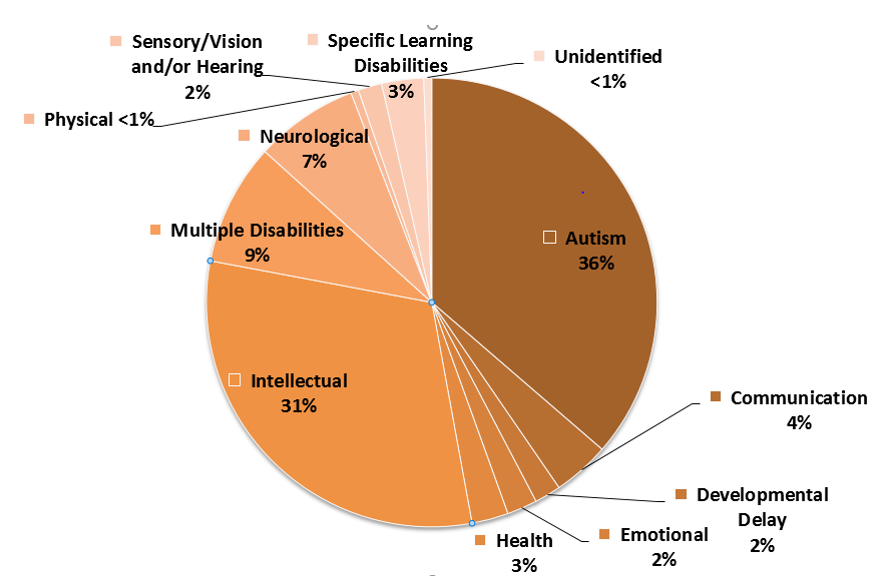 On school and district rosters of results, MCAS-Alt scores are reported in the lowest achievement level on the standard MCAS tests: Not Meeting Expectations in ELA and Mathematics in grades 3–8; Failing in grade 10 ELA, Mathematics, and high school STE; and Warning in grades 5 and 8 STE.  For diagnostic and educational planning purposes, MCAS-Alt results are reported in the following three MCAS-Alt achievement levels: Progressing, Emerging, and Awareness. These three MCAS-Alt achievement levels provide meaningful information to interpret the achievement of students whose performance is below grade-level.See Appendix D for descriptions of the MCAS-Alt achievement levels.In 2017, the majority of students with significant disabilities performed at the Progressing level, indicating that they demonstrated the attainment of challenging academic goals at high levels of accuracy and independence, although below the grade-level expectations for nondisabled students. Results for the 2017 MCAS-Alt administration are summarized below.In grades 3–8 and 10, the percentage of students who scored Progressing was:61.1 percent in ELA 77.8 percent in Mathematics 76.2 percent in Science and Technology/Engineering*The percentage of students who scored Emerging was:32.2 percent in ELA8.3 percent in Mathematics 12.9 percent in Science and Technology/Engineering*The percentage of students who scored Awareness was:1.7 percent in ELA 1.2 percent in Mathematics0.6 percent in Science and Technology/Engineering*Overall, 9 percent of students who participated in the MCAS-Alt portfolio scored Incomplete in at least one subject, indicating that the portfolio did not include the requisite evidence to generate an overall achievement level in the subject being assessed. The percentage of students who scored Incomplete by content area was:5 percent in ELA12.6 percent in Mathematics10 percent in Science and Technology/Engineering*Appendix A displays achievement level results by grade and subject.*Results for grade 9 students who participated in one of the four high school STE tests are not included here or summarized for official school, district, or state reporting until 2018, when they will be included with grade 10 students who took one of the four STE tests in 2018. Grade 10 results include only students continuously enrolled in the state from fall of grade 9 through spring of grade 10.V. Grade-level PortfoliosA relatively small number of students who achieve grade-level expectations in their classwork, but who are unable to participate in standard MCAS tests even with the use of accommodations, due to the nature and severity of their disabilities, are encouraged to submit  a “grade-level” MCAS-Alt portfolio (i.e., an alternate assessment based on grade-level achievement standards). Grade-level portfolios require students to submit a range of work samples that address all aspects of selected standards in each content area that show evidence of the student’s thinking and independent problem-solving. Students who demonstrate grade-level knowledge and skills on the grade 10 ELA or mathematics, or on the grade 5, 8, or high school STE test and who submit grade-level portfolios, are eligible to earn a score equivalent to a student who scores Needs Improvement, Proficient, or Advanced on one of the standard legacy MCAS tests. Students, who demonstrate grade-level knowledge and skills in grades 3–8 ELA and/or mathematics, and who submit grade-level portfolios, are eligible to earn a score equivalent to a student who scores Partially Meeting, Meeting, or Exceeding Expectations. VI.	Competency Determination PortfoliosIt is not anticipated that students with significant cognitive disabilities will meet the state’s minimum passing standard for high school graduation and earn a Competency Determination (CD) because the vast majority are working well below grade-level expectations. However, each year a small number of students who are working at grade-level expectations and participate in the high school MCAS-Alt, are able to earn a CD by submitting a portfolio that demonstrates a level of knowledge and skills comparable to that of a student who has passed the standard grade 10 MCAS tests in ELA, mathematics, and STE. Competency portfolios are evaluated by panels of content area experts to ensure that they meet the required standard of performance in that subject. Specific requirements for submission of CD portfolios are described in the Educator’s Manual for MCAS-Alt.Students may elect, but are not required, to resubmit their portfolios in ELA, mathematics, and/or STE each year beyond grade 10 until they have earned an achievement level of Needs Improvement, or have exited publicly funded education. Table 5 shows the number of students who have earned an achievement level of Needs Improvement or higher on their MCAS-Alt portfolios since 2001.Table 5. Number of Students Who Participated in the MCAS-Alt and Met the Competency Determination Requirement in Each SubjectNote: STE was added to the Competency Determination requirement beginning with the class of 2010.VII.	MCAS-Alt PPI Determinations for High SchoolsIn 2017, school and district accountability determinations based on the Progress and Performance Index (PPI) were given only to schools that tested students in grades 9–12. School and district accountability determinations were not given to schools that administered the 2017 MCAS tests in grades 3–8 ELA and mathematics.The indices shown in Table 6 identify the achievement level and associated Composite Performance Index (CPI) points, which are used to calculate PPI. In 2012, the PPI replaced Adequate Yearly Progress (AYP) through the state’s Race to the Top accountability waiver as the primary method of making accountability determinations for schools and districts. Schools that administered grade 3–8 next-generation MCAS tests in ELA and Mathematics in 2017 were not assigned PPI points under the “legacy” MCAS accountability system.In calculating the PPI, schools serving students in grades 9–12 were assigned points based on the 100-point CPI index for each student subgroup based on their achievement and growth/ improvement in ELA, mathematics, and STE, and for graduation and dropout rates. High schools are expected to reduce by half the gap between the 2011 CPI baseline and proficiency for all students and for subgroups by the 2016–2017 school year.Students assessed on the MCAS-Alt in schools serving grades 9–12 received CPI points for the purpose of determining PPI according to Table 6. This provision should not be confused with existing state requirements to meet the Competency Determination standard to earn a diploma.Table 6  Composite Performance Index1 Intellectual, Sensory/Deaf and Blind, Multiple Disabilities, Autism, and Developmental Delay2 Sensory/Hard of Hearing or Deaf, Communication, Sensory/Vision Impairment or Blind, Emotional, Physical, Health, Specific Learning Disabilities, NeurologicalThe U.S. Department of Education required that the total number of students taking the MCAS-Alt who receive 100 CPI points and are included in PPI determination may not exceed one percent of the total number of students assessed. To meet this requirement, the following policy changes were implemented:The Department assigned 100 CPI points only to studentswho scored Progressing on the MCAS-Alt; and who were identified through the Student Information Management System (SIMS) as having one of the following primary disabilities: Intellectual, Sensory/Deaf and Blind, Multiple Disabilities, Autism, and Developmental Delay; and whose level of need for special education services were reported as High. The Department further prioritized among these students, as needed, to reach a maximum total of one percent, based on the nature of disability and reported level of need for special education services.The Department assigned 75 CPI points to students who scored Progressing (from the above categories, but with lower levels of need), as well as those who were identified in SIMS as having one of the following primary disabilities: Sensory/Hard of Hearing or Deaf, Communication, Sensory/Vision Impairment or Blind, Emotional, Physical, Health, Specific Learning Disabilities, or Neurological.All other students with disabilities assessed using the MCAS-Alt who did not score at the Progressing level were assigned CPI points as follows: students scoring at the Emerging level received 75 CPI points, Awareness 50 CPI points, and Incomplete 25 CPI points.VIII.	 Resources and Professional Development for EducatorsThe Department sponsors approximately 17 regional training sessions annually for educators responsible for conducting the MCAS-Alt. Technical assistance is available throughout the school year from the Department’s Student Assessment Services office and from members of the MCAS-Alt Teacher Network who assist their in-district colleagues and who assist at Department-sponsored training sessions. Notices of training opportunities are sent to each school by fax, and bimonthly newsletters are sent to subscribers by email. Publications related to MCAS-Alt are available on the Department’s website and are distributed at Department training sessions.Assistance for educators conducting MCAS-Alt is available by contacting the Department by email at mcas@doe.mass.edu or by phone at 781-338-3625, or by contacting the MCAS Service Center at 800-737-5103.Appendix A. 2017 MCAS-Alt Achievement Level Results by Grade and SubjectTable 14. 2017 MCAS-Alt Achievement Level Results: Grade 8 STEAppendix B. 2017 Participation in Standard Tests and MCAS-Alt by Grade and Subject** Tables in Appendix B include students who participated in MCAS tests, and students in grades 3–8 who participated in the Partnership for Assessment of Readiness for College and Careers (PARCC) tests in ELA and Mathematics. Appendix C: 2017 Participation Rate and Method of Participation by Students with Disabilities*  (Percentages of total students with disabilities in each grade)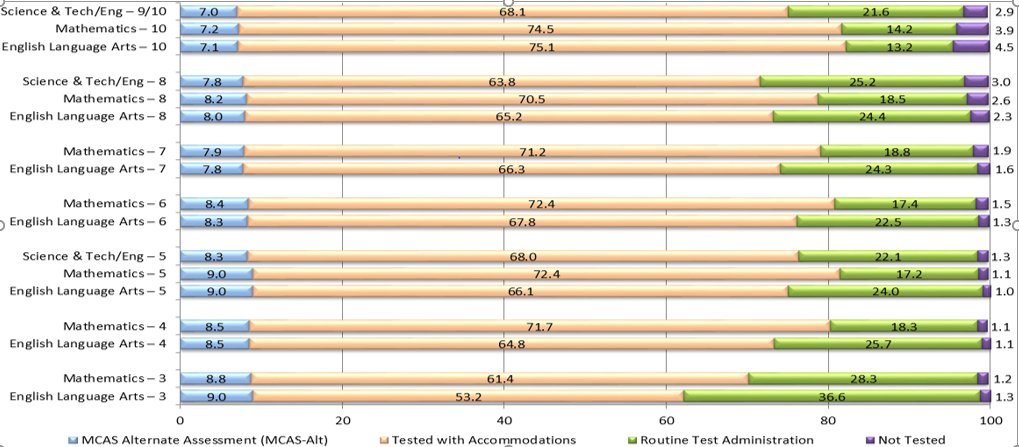 * Appendix C includes students who participated in standard MCAS and MCAS-Alt tests. Grade 10 STE includes students in grades 9 and 10 who participated in any of the four subjects (Biology, Chemistry, Introductory Physics, and Technology/Engineering).Appendix D. Achievement Levels and Descriptors shown below are reported for each assessed subject for MCAS Legacy and Next Generation test. MCAS-Alt scores are based on the Rubric for Scoring Portfolio Strands (see Appendix E). All MCAS-Alt assessments are based on the Massachusetts Curriculum FrameworksAppendix E. MCAS-Alt Rubric for Scoring Portfolio Strands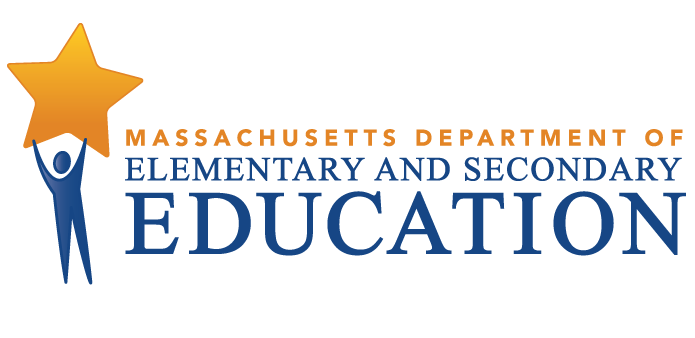 2017 MCAS Alternate Assessment (MCAS-Alt):
State Summary of Participation and AchievementDecember 2017Massachusetts Department of Elementary and Secondary Education75 Pleasant Street, Phone 781-338-3000  TTY: N.E.T. Relay 800-439-2370This document was prepared by the 
Massachusetts Department of Elementary and Secondary EducationJeff WulfsonActing CommissionerThe Massachusetts Department of Elementary and Secondary Education, an affirmative action employer, is committed to ensuring that all of its programs and facilities are accessible to all members of the public. We do not discriminate on the basis of age, color, disability, gender identity, national origin, race, religion, sex or sexual orientation.  Inquiries regarding the Department’s compliance with Title IX and other civil rights laws may be directed to the Human Resources Director, 75 Pleasant St., Malden, MA 02148 781-338-6105.© 2017 Massachusetts Department of Elementary and Secondary EducationPermission is hereby granted to copy any or all parts of this document for non-commercial educational purposes. Please credit the “Massachusetts Department of Elementary and Secondary Education.”Massachusetts Department of Elementary and Secondary Education75 Pleasant Street, -4906Phone 781-338-3000  TTY: N.E.T. Relay 800-439-2370This document was prepared by the 
Massachusetts Department of Elementary and Secondary EducationJeff WulfsonActing CommissionerThe Massachusetts Department of Elementary and Secondary Education, an affirmative action employer, is committed to ensuring that all of its programs and facilities are accessible to all members of the public. We do not discriminate on the basis of age, color, disability, gender identity, national origin, race, religion, sex or sexual orientation.  Inquiries regarding the Department’s compliance with Title IX and other civil rights laws may be directed to the Human Resources Director, 75 Pleasant St., Malden, MA 02148 781-338-6105.© 2017 Massachusetts Department of Elementary and Secondary EducationPermission is hereby granted to copy any or all parts of this document for non-commercial educational purposes. Please credit the “Massachusetts Department of Elementary and Secondary Education.”Massachusetts Department of Elementary and Secondary Education75 Pleasant Street, -4906Phone 781-338-3000  TTY: N.E.T. Relay 800-439-2370This document was prepared by the 
Massachusetts Department of Elementary and Secondary EducationJeff WulfsonActing CommissionerThe Massachusetts Department of Elementary and Secondary Education, an affirmative action employer, is committed to ensuring that all of its programs and facilities are accessible to all members of the public. We do not discriminate on the basis of age, color, disability, gender identity, national origin, race, religion, sex or sexual orientation.  Inquiries regarding the Department’s compliance with Title IX and other civil rights laws may be directed to the Human Resources Director, 75 Pleasant St., Malden, MA 02148 781-338-6105.© 2017 Massachusetts Department of Elementary and Secondary EducationPermission is hereby granted to copy any or all parts of this document for non-commercial educational purposes. Please credit the “Massachusetts Department of Elementary and Secondary Education.”Massachusetts Department of Elementary and Secondary Education75 Pleasant Street, -4906Phone 781-338-3000  TTY: N.E.T. Relay 800-439-2370	Table 1. 2017 MCAS-Alt Statewide Results by Subject	Table 1. 2017 MCAS-Alt Statewide Results by Subject	Table 1. 2017 MCAS-Alt Statewide Results by Subject	Table 1. 2017 MCAS-Alt Statewide Results by Subject	Table 1. 2017 MCAS-Alt Statewide Results by Subject	Table 1. 2017 MCAS-Alt Statewide Results by Subject	Table 1. 2017 MCAS-Alt Statewide Results by Subject	Table 1. 2017 MCAS-Alt Statewide Results by Subject	Table 1. 2017 MCAS-Alt Statewide Results by Subject	Table 1. 2017 MCAS-Alt Statewide Results by Subject	Table 1. 2017 MCAS-Alt Statewide Results by Subject	Table 1. 2017 MCAS-Alt Statewide Results by Subject	Table 1. 2017 MCAS-Alt Statewide Results by Subject	Table 1. 2017 MCAS-Alt Statewide Results by Subject	Table 1. 2017 MCAS-Alt Statewide Results by Subject	Table 1. 2017 MCAS-Alt Statewide Results by Subject	Table 1. 2017 MCAS-Alt Statewide Results by Subject	Table 1. 2017 MCAS-Alt Statewide Results by Subject	Table 1. 2017 MCAS-Alt Statewide Results by Subject	Table 1. 2017 MCAS-Alt Statewide Results by SubjectSubject/ (Grades)Subject/ (Grades)MCAS-Alt Achievement LevelMCAS-Alt Achievement LevelMCAS-Alt Achievement LevelMCAS-Alt Achievement LevelMCAS-Alt Achievement LevelMCAS-Alt Achievement LevelMCAS-Alt Achievement LevelMCAS-Alt Achievement LevelMCAS-Alt Achievement LevelMCAS-Alt Achievement LevelMCAS-Alt Achievement LevelMCAS-Alt Achievement LevelMCAS-Alt Achievement LevelMCAS-Alt Achievement LevelMCAS-Alt Achievement LevelMCAS-Alt Achievement LevelMCAS-Alt Achievement LevelMCAS-Alt Achievement LevelTotal
 MCAS-Alt
PortfoliosTotal
 MCAS-Alt
PortfoliosTotal
 MCAS-Alt
PortfoliosTotal
 MCAS-Alt
PortfoliosSubject/ (Grades)Subject/ (Grades)AwarenessAwarenessAwarenessAwarenessEmergingEmergingEmergingEmergingProgressingProgressingProgressingProgressingNeeds Improvement (or Higher)Needs Improvement (or Higher)Needs Improvement (or Higher)Needs Improvement (or Higher)IncompleteIncompleteIncompleteIncompleteTotal
 MCAS-Alt
PortfoliosTotal
 MCAS-Alt
PortfoliosTotal
 MCAS-Alt
PortfoliosTotal
 MCAS-Alt
PortfoliosSubject/ (Grades)Subject/ (Grades)##%%##%%##%%##%%##%% Number Number NumberELA  
(38, and 10)ELA  
(38, and 10)1311311.71.72,5512,55132.232.24,8394,83961.161.111< 1< 13953955.05.07,9177,9177,917Mathematics 
 (38, and 10)Mathematics 
 (38, and 10)94941.21.26656658.38.36,2116,21177.877.822< 1< 11,0081,00812.612.67,9807,9807,980Science and Technology/ Engineering*(5, 8, and 9/10)Science and Technology/ Engineering*(5, 8, and 9/10)1818.6.637737712.912.92,2362,23676.276.299< 1< 129329310.010.02,9332,9332,933Table 2. Rate of Participation in MCAS-Alt by Students with Disabilities in Grades 3–8 and 10 in at Least One Content AreaTable 2. Rate of Participation in MCAS-Alt by Students with Disabilities in Grades 3–8 and 10 in at Least One Content AreaTable 2. Rate of Participation in MCAS-Alt by Students with Disabilities in Grades 3–8 and 10 in at Least One Content AreaTable 2. Rate of Participation in MCAS-Alt by Students with Disabilities in Grades 3–8 and 10 in at Least One Content AreaYearTotal Students 
Taking MCAS-AltPercentage of All Assessed Students Taking MCAS-AltPercentage of Students 
with Disabilities 
Taking MCAS-Alt20045,1391.0%5.5%20056,1311.2%6.4%20067,0061.3%7.7%20077,6211.4%8.4%20088,1991.5%8.4%20098,7381.6%9.0%20109,2861.7%9.1%20119,3251.7%8.6%20129,3861.7%8.8%20139,1111.7%9.3%20148,8961.6%8.9%20158,6501.7%8.9%20168,3731.7%9.0%20178,2421.6%8.6%Table 3. Participation in 2017 MCAS-Alt by Grade and SubjectTable 3. Participation in 2017 MCAS-Alt by Grade and SubjectTable 3. Participation in 2017 MCAS-Alt by Grade and SubjectTable 3. Participation in 2017 MCAS-Alt by Grade and SubjectGradeEnglish Language ArtsMathematicsScience and Technology/ Engineering312071187–411981211–5128212911,187611541168–710741090–8110011231,0709*––21710902910676Total7,9177,9803,150Table 4. Nature of Primary Disability Among 2017 Standard MCAS and MCAS-Alt Participants in Grades 3–10a Table 4. Nature of Primary Disability Among 2017 Standard MCAS and MCAS-Alt Participants in Grades 3–10a Table 4. Nature of Primary Disability Among 2017 Standard MCAS and MCAS-Alt Participants in Grades 3–10a Table 4. Nature of Primary Disability Among 2017 Standard MCAS and MCAS-Alt Participants in Grades 3–10a Table 4. Nature of Primary Disability Among 2017 Standard MCAS and MCAS-Alt Participants in Grades 3–10a Table 4. Nature of Primary Disability Among 2017 Standard MCAS and MCAS-Alt Participants in Grades 3–10a Table 4. Nature of Primary Disability Among 2017 Standard MCAS and MCAS-Alt Participants in Grades 3–10a Table 4. Nature of Primary Disability Among 2017 Standard MCAS and MCAS-Alt Participants in Grades 3–10a Table 4. Nature of Primary Disability Among 2017 Standard MCAS and MCAS-Alt Participants in Grades 3–10a Table 4. Nature of Primary Disability Among 2017 Standard MCAS and MCAS-Alt Participants in Grades 3–10a Table 4. Nature of Primary Disability Among 2017 Standard MCAS and MCAS-Alt Participants in Grades 3–10a Table 4. Nature of Primary Disability Among 2017 Standard MCAS and MCAS-Alt Participants in Grades 3–10a Table 4. Nature of Primary Disability Among 2017 Standard MCAS and MCAS-Alt Participants in Grades 3–10a Table 4. Nature of Primary Disability Among 2017 Standard MCAS and MCAS-Alt Participants in Grades 3–10a Table 4. Nature of Primary Disability Among 2017 Standard MCAS and MCAS-Alt Participants in Grades 3–10a Primary Disability bNumber of Standard MCAS Participants in Primary Disability Category (n)Number of Standard MCAS Participants in Primary Disability Category (n)Number of Standard MCAS Participants in Primary Disability Category (n)Number of Standard MCAS Participants in Primary Disability Category (n)Number of Standard MCAS Participants in Primary Disability Category (n)Percentage of Standard MCAS Participants in Primary Disability Category (n/87,504) cPercentage of Standard MCAS Participants in Primary Disability Category (n/87,504) cPercentage of Standard MCAS Participants in Primary Disability Category (n/87,504) cPercentage of Standard MCAS Participants in Primary Disability Category (n/87,504) cNumber of MCAS-Alt Participants in Primary Disability Category (n)Number of MCAS-Alt Participants in Primary Disability Category (n)Number of MCAS-Alt Participants in Primary Disability Category (n)Percentage of MCAS-Alt Participants in Primary Disability Category (n/8,242) cPercentage of MCAS-Alt Participants in Primary Disability Category (n/8,242) cAutismAutismAutism6,7566,7567.7%7.7%7.7%2,9972,9972,9972,99736.4%36.4%36.4%CommunicationCommunicationCommunication12,71012,71014.5%14.5%14.5%3373373373374.1%4.1%4.1%Developmental DelayDevelopmental DelayDevelopmental Delay1,4401,4401.6%1.6%1.6%1561561561561.9%1.9%1.9%EmotionalEmotionalEmotional9,5999,59911.0%11.0%11.0%1791791791792.2%2.2%2.2%HealthHealthHealth15,31215,31217.5%17.5%17.5%2162162162162.6%2.6%2.6%IntellectualIntellectualIntellectual2,1782,1782.5%2.5%2.5%2,5412,5412,5412,54130.8%30.8%30.8%Multiple DisabilitiesMultiple DisabilitiesMultiple Disabilities1,0301,0301.2%1.2%1.2%7227227227228.8%8.8%8.8%NeurologicalNeurologicalNeurological5,8005,8006.6%6.6%6.6%6136136136137.4%7.4%7.4%PhysicalPhysicalPhysical5005000.6%0.6%0.6%464646460.6%0.6%0.6%Sensory/Deaf and BlindSensory/Deaf and BlindSensory/Deaf and Blind47470.1%0.1%0.1%212121210.3%0.3%0.3%Sensory/Hard of Hearing or DeafSensory/Hard of Hearing or DeafSensory/Hard of Hearing or Deaf5335330.6%0.6%0.6%939393931.1%1.1%1.1%Sensory/Vision Impairment or BlindSensory/Vision Impairment or BlindSensory/Vision Impairment or Blind3023020.3%0.3%0.3%262626260.3%0.3%0.3%Specific Learning DisabilitiesSpecific Learning DisabilitiesSpecific Learning Disabilities31,15931,15935.6%35.6%35.6%2482482482483.0%3.0%3.0%Unidentified DisabilityUnidentified DisabilityUnidentified Disability1381380.2%0.2%0.2%474747470.6%0.6%0.6%TotalTotal87,50487,50487,5048,2428,2428,242a The number of standard MCAS and MCAS-Alt participants includes all students who took MCAS-Alt for accountability purposes in at least one subject.a The number of standard MCAS and MCAS-Alt participants includes all students who took MCAS-Alt for accountability purposes in at least one subject.a The number of standard MCAS and MCAS-Alt participants includes all students who took MCAS-Alt for accountability purposes in at least one subject.a The number of standard MCAS and MCAS-Alt participants includes all students who took MCAS-Alt for accountability purposes in at least one subject.a The number of standard MCAS and MCAS-Alt participants includes all students who took MCAS-Alt for accountability purposes in at least one subject.a The number of standard MCAS and MCAS-Alt participants includes all students who took MCAS-Alt for accountability purposes in at least one subject.a The number of standard MCAS and MCAS-Alt participants includes all students who took MCAS-Alt for accountability purposes in at least one subject.a The number of standard MCAS and MCAS-Alt participants includes all students who took MCAS-Alt for accountability purposes in at least one subject.a The number of standard MCAS and MCAS-Alt participants includes all students who took MCAS-Alt for accountability purposes in at least one subject.a The number of standard MCAS and MCAS-Alt participants includes all students who took MCAS-Alt for accountability purposes in at least one subject.a The number of standard MCAS and MCAS-Alt participants includes all students who took MCAS-Alt for accountability purposes in at least one subject.a The number of standard MCAS and MCAS-Alt participants includes all students who took MCAS-Alt for accountability purposes in at least one subject.a The number of standard MCAS and MCAS-Alt participants includes all students who took MCAS-Alt for accountability purposes in at least one subject.a The number of standard MCAS and MCAS-Alt participants includes all students who took MCAS-Alt for accountability purposes in at least one subject.a The number of standard MCAS and MCAS-Alt participants includes all students who took MCAS-Alt for accountability purposes in at least one subject.b Primary disability data were reported by districts to the Department's Student Information Management System (SIMS) in March and June 2017.c Percentages of participants by primary disability category may not add to 100 percent due to rounding.b Primary disability data were reported by districts to the Department's Student Information Management System (SIMS) in March and June 2017.c Percentages of participants by primary disability category may not add to 100 percent due to rounding.b Primary disability data were reported by districts to the Department's Student Information Management System (SIMS) in March and June 2017.c Percentages of participants by primary disability category may not add to 100 percent due to rounding.b Primary disability data were reported by districts to the Department's Student Information Management System (SIMS) in March and June 2017.c Percentages of participants by primary disability category may not add to 100 percent due to rounding.b Primary disability data were reported by districts to the Department's Student Information Management System (SIMS) in March and June 2017.c Percentages of participants by primary disability category may not add to 100 percent due to rounding.b Primary disability data were reported by districts to the Department's Student Information Management System (SIMS) in March and June 2017.c Percentages of participants by primary disability category may not add to 100 percent due to rounding.b Primary disability data were reported by districts to the Department's Student Information Management System (SIMS) in March and June 2017.c Percentages of participants by primary disability category may not add to 100 percent due to rounding.b Primary disability data were reported by districts to the Department's Student Information Management System (SIMS) in March and June 2017.c Percentages of participants by primary disability category may not add to 100 percent due to rounding.b Primary disability data were reported by districts to the Department's Student Information Management System (SIMS) in March and June 2017.c Percentages of participants by primary disability category may not add to 100 percent due to rounding.b Primary disability data were reported by districts to the Department's Student Information Management System (SIMS) in March and June 2017.c Percentages of participants by primary disability category may not add to 100 percent due to rounding.b Primary disability data were reported by districts to the Department's Student Information Management System (SIMS) in March and June 2017.c Percentages of participants by primary disability category may not add to 100 percent due to rounding.b Primary disability data were reported by districts to the Department's Student Information Management System (SIMS) in March and June 2017.c Percentages of participants by primary disability category may not add to 100 percent due to rounding.b Primary disability data were reported by districts to the Department's Student Information Management System (SIMS) in March and June 2017.c Percentages of participants by primary disability category may not add to 100 percent due to rounding.b Primary disability data were reported by districts to the Department's Student Information Management System (SIMS) in March and June 2017.c Percentages of participants by primary disability category may not add to 100 percent due to rounding.b Primary disability data were reported by districts to the Department's Student Information Management System (SIMS) in March and June 2017.c Percentages of participants by primary disability category may not add to 100 percent due to rounding.200120022003200420052006200720082009201020112012ELA881131351048831Math3115610121014 10731Science and Tech/Eng03141211520132014201520162017Total (2001-2017)ELA3120088Math125444121Science and Tech/Eng912651087Students taking standard "legacy" MCAS, and students submitting MCAS-Alt portfolios, in grade 10 ELA, math and high school STE testsStudents taking standard "legacy" MCAS, and students submitting MCAS-Alt portfolios, in grade 10 ELA, math and high school STE testsStudents taking standard "legacy" MCAS, and students submitting MCAS-Alt portfolios, in grade 10 ELA, math and high school STE testsStudents with significant cognitive disabilities submitting MCAS-Alt portfolios in grade 10 ELA and math and high school STEStudents with significant cognitive disabilities submitting MCAS-Alt portfolios in grade 10 ELA and math and high school STEMCAS Scaled Score Achievement Level      CPIPointsAwardedMCAS-Alt Achievement LevelCPIPoints Awarded240–280Proficient and Advanced100Progressing (for certain disability types)1100230–238Needs Improvement – High75Progressing (for certain disability types)2 and Emerging75220–228Needs Improvement – Low50Awareness50210–218Warning/Failing – High25Portfolio Incomplete25200–209Warning/Failing – Low0Portfolio Not Submitted0Table 7. 2017 MCAS-Alt Achievement Level Results: Grade 3Table 7. 2017 MCAS-Alt Achievement Level Results: Grade 3Table 7. 2017 MCAS-Alt Achievement Level Results: Grade 3Table 7. 2017 MCAS-Alt Achievement Level Results: Grade 3Table 7. 2017 MCAS-Alt Achievement Level Results: Grade 3English Language ArtsEnglish Language ArtsMathematicsMathematicsNumberPercent aNumberPercent aIncomplete494.114812.5Awareness272.2161.3Emerging46838.8776.5Progressing66354.994679.7Partially Meeting 0000Meeting 0000Exceeding0000Total1,207100        1,187 100a Percentages may not add up to 100 percent due to rounding.a Percentages may not add up to 100 percent due to rounding.a Percentages may not add up to 100 percent due to rounding.a Percentages may not add up to 100 percent due to rounding.a Percentages may not add up to 100 percent due to rounding.Table 8. 2017 MCAS-Alt Achievement Level Results: Grade 4Table 8. 2017 MCAS-Alt Achievement Level Results: Grade 4Table 8. 2017 MCAS-Alt Achievement Level Results: Grade 4Table 8. 2017 MCAS-Alt Achievement Level Results: Grade 4Table 8. 2017 MCAS-Alt Achievement Level Results: Grade 4English Language ArtsEnglish Language ArtsMathematicsMathematicsNumberPercent aNumberPercent aIncomplete373.11139.3Awareness221.8110.9Emerging35629.7685.6Progressing78365.4101884.1Partially Meeting 0010.1Meeting 0000Exceeding0000Total1,198100        1,211 100a Percentages may not add up to 100 percent due to rounding.a Percentages may not add up to 100 percent due to rounding.a Percentages may not add up to 100 percent due to rounding.a Percentages may not add up to 100 percent due to rounding.a Percentages may not add up to 100 percent due to rounding.Table 9. 2017 MCAS-Alt Achievement Level Results: Grade 5Table 9. 2017 MCAS-Alt Achievement Level Results: Grade 5Table 9. 2017 MCAS-Alt Achievement Level Results: Grade 5Table 9. 2017 MCAS-Alt Achievement Level Results: Grade 5Table 9. 2017 MCAS-Alt Achievement Level Results: Grade 5Table 9. 2017 MCAS-Alt Achievement Level Results: Grade 5English Language ArtsEnglish Language ArtsMathematicsMathematicsNumberPercent aNumberPercent aIncomplete564.417313.4Awareness181.4141.1Emerging40631.7927.1Progressing80262.6101278.4Partially Meeting 00            0 0Meeting 0000Exceeding0000Total1,282100        1,291 100a Percentages may not add up to 100 percent due to rounding.a Percentages may not add up to 100 percent due to rounding.a Percentages may not add up to 100 percent due to rounding.a Percentages may not add up to 100 percent due to rounding.a Percentages may not add up to 100 percent due to rounding.a Percentages may not add up to 100 percent due to rounding.Table 11. 2017 MCAS-Alt Achievement Level Results: Grade 6Table 11. 2017 MCAS-Alt Achievement Level Results: Grade 6Table 11. 2017 MCAS-Alt Achievement Level Results: Grade 6Table 11. 2017 MCAS-Alt Achievement Level Results: Grade 6Table 11. 2017 MCAS-Alt Achievement Level Results: Grade 6English Language ArtsEnglish Language ArtsMathematicsMathematicsNumberPercent aNumberPercent aIncomplete625.415112.9Awareness161.4151.3Emerging35330.6897.6Progressing72362.791378.2Partially Meeting 0000Meeting 0000Exceeding0000Total1,154100.0        1,168 100a Percentages may not add up to 100 percent due to rounding.a Percentages may not add up to 100 percent due to rounding.a Percentages may not add up to 100 percent due to rounding.a Percentages may not add up to 100 percent due to rounding.a Percentages may not add up to 100 percent due to rounding.Table 12. 2017 MCAS-Alt Achievement Level Results: Grade 7Table 12. 2017 MCAS-Alt Achievement Level Results: Grade 7Table 12. 2017 MCAS-Alt Achievement Level Results: Grade 7Table 12. 2017 MCAS-Alt Achievement Level Results: Grade 7Table 12. 2017 MCAS-Alt Achievement Level Results: Grade 7English Language ArtsEnglish Language ArtsMathematicsMathematicsNumberPercent aNumberPercent aIncomplete524.812711.7Awareness111.0111.0Emerging33731.4978.9Progressing67462.885578.4Partially Meeting 00               0 0Meeting 0000Exceeding0000Total1,074100        1,090 100a Percentages may not add up to 100 percent due to rounding.a Percentages may not add up to 100 percent due to rounding.a Percentages may not add up to 100 percent due to rounding.a Percentages may not add up to 100 percent due to rounding.a Percentages may not add up to 100 percent due to rounding.Table 13. 2017 MCAS-Alt Achievement Level Results: Grade 8Table 13. 2017 MCAS-Alt Achievement Level Results: Grade 8Table 13. 2017 MCAS-Alt Achievement Level Results: Grade 8Table 13. 2017 MCAS-Alt Achievement Level Results: Grade 8Table 13. 2017 MCAS-Alt Achievement Level Results: Grade 8Table 13. 2017 MCAS-Alt Achievement Level Results: Grade 8English Language ArtsEnglish Language ArtsMathematicsMathematicsNumberPercent aNumberPercent aIncomplete595.417215.3Awareness211.9181.6Emerging33330.3837.4Progressing68662.485075.7Partially Meeting 10.1                0 0Meeting 0000Exceeding0000Total1,100100        1,123 100a Percentages may not add up to 100 percent due to rounding.a Percentages may not add up to 100 percent due to rounding.a Percentages may not add up to 100 percent due to rounding.a Percentages may not add up to 100 percent due to rounding.a Percentages may not add up to 100 percent due to rounding.a Percentages may not add up to 100 percent due to rounding.a Percentages may not add up to 100 percent due to rounding.Table 15. 2017 MCAS-Alt Achievement Level Results: Grade 10a Percentages may not add up to 100 percent due to rounding.Table 15. 2017 MCAS-Alt Achievement Level Results: Grade 10a Percentages may not add up to 100 percent due to rounding.Table 15. 2017 MCAS-Alt Achievement Level Results: Grade 10a Percentages may not add up to 100 percent due to rounding.Table 15. 2017 MCAS-Alt Achievement Level Results: Grade 10a Percentages may not add up to 100 percent due to rounding.Table 15. 2017 MCAS-Alt Achievement Level Results: Grade 10a Percentages may not add up to 100 percent due to rounding.Table 15. 2017 MCAS-Alt Achievement Level Results: Grade 10a Percentages may not add up to 100 percent due to rounding.Table 15. 2017 MCAS-Alt Achievement Level Results: Grade 10English Language ArtsEnglish Language Arts
Mathematics
MathematicsScience and Technology/ Engineering bScience and Technology/ Engineering bNumberPercent aNumberPercent aNumberPercent aIncomplete808.912413.610315.2Awareness161.891.050.7Emerging29833.015917.59413.9Progressing50856.361767.846668.9Needs Improvement00.2             0 071.0Proficient00.110.110.1Advanced000000Total902100           910 100676100a Percentages may not add up to 100 percent due to rounding. b Results for grade 9 students who participated in one of the four high school STE tests in 2017 are not included here or summarized for official school, district, or state reporting until 2018, when they will be included with grade 10 students who took one of the four STE tests in 2018.a Percentages may not add up to 100 percent due to rounding. b Results for grade 9 students who participated in one of the four high school STE tests in 2017 are not included here or summarized for official school, district, or state reporting until 2018, when they will be included with grade 10 students who took one of the four STE tests in 2018.a Percentages may not add up to 100 percent due to rounding. b Results for grade 9 students who participated in one of the four high school STE tests in 2017 are not included here or summarized for official school, district, or state reporting until 2018, when they will be included with grade 10 students who took one of the four STE tests in 2018.a Percentages may not add up to 100 percent due to rounding. b Results for grade 9 students who participated in one of the four high school STE tests in 2017 are not included here or summarized for official school, district, or state reporting until 2018, when they will be included with grade 10 students who took one of the four STE tests in 2018.a Percentages may not add up to 100 percent due to rounding. b Results for grade 9 students who participated in one of the four high school STE tests in 2017 are not included here or summarized for official school, district, or state reporting until 2018, when they will be included with grade 10 students who took one of the four STE tests in 2018.a Percentages may not add up to 100 percent due to rounding. b Results for grade 9 students who participated in one of the four high school STE tests in 2017 are not included here or summarized for official school, district, or state reporting until 2018, when they will be included with grade 10 students who took one of the four STE tests in 2018.a Percentages may not add up to 100 percent due to rounding. b Results for grade 9 students who participated in one of the four high school STE tests in 2017 are not included here or summarized for official school, district, or state reporting until 2018, when they will be included with grade 10 students who took one of the four STE tests in 2018.Table 15. Participation in 2017 MCAS and MCAS-Alt: Grade 3Table 15. Participation in 2017 MCAS and MCAS-Alt: Grade 3Table 15. Participation in 2017 MCAS and MCAS-Alt: Grade 3Table 15. Participation in 2017 MCAS and MCAS-Alt: Grade 3Table 15. Participation in 2017 MCAS and MCAS-Alt: Grade 3English Language ArtsEnglish Language ArtsMathematicsMathematicsNumberPercent NumberPercent Standard tests69,80598.369,90698.3MCAS-Alt, based on grade-level achievement standards0000MCAS-Alt, based on alternate achievement standards1,2071.71,1871.7Total students assessed71,01210071,093100Table 16. Participation in 2017 MCAS and MCAS-Alt: Grade 4Table 16. Participation in 2017 MCAS and MCAS-Alt: Grade 4Table 16. Participation in 2017 MCAS and MCAS-Alt: Grade 4Table 16. Participation in 2017 MCAS and MCAS-Alt: Grade 4Table 16. Participation in 2017 MCAS and MCAS-Alt: Grade 4English Language ArtsEnglish Language ArtsMathematicsMathematicsNumberPercent NumberPercent Standard tests70,22198.370,22998.3MCAS-Alt, based on grade-level achievement standards0010.0MCAS-Alt, based on alternate achievement standards1,1981.71,2101.7Total students assessed71,41910071,440100.....Table 17. Participation in 2017 MCAS and MCAS-Alt: Grade 5Table 17. Participation in 2017 MCAS and MCAS-Alt: Grade 5Table 17. Participation in 2017 MCAS and MCAS-Alt: Grade 5Table 17. Participation in 2017 MCAS and MCAS-Alt: Grade 5Table 17. Participation in 2017 MCAS and MCAS-Alt: Grade 5Table 17. Participation in 2017 MCAS and MCAS-Alt: Grade 5Table 17. Participation in 2017 MCAS and MCAS-Alt: Grade 5English Language ArtsEnglish Language ArtsMathematicsMathematicsScience and Technology/ EngineeringScience and Technology/ EngineeringNumberPercent NumberPercent aNumberPercent Standard tests69,09898.269,12698.169,12598.3MCAS-Alt, based on grade-level achievement standards000000.0MCAS-Alt, based on alternate achievement standards1,2821.81,2911.91,1871.7Total students assessed70,38010070,41710070,312100Table 18. Participation in 2017 MCAS and MCAS-Alt: Grade 6Table 18. Participation in 2017 MCAS and MCAS-Alt: Grade 6Table 18. Participation in 2017 MCAS and MCAS-Alt: Grade 6Table 18. Participation in 2017 MCAS and MCAS-Alt: Grade 6Table 18. Participation in 2017 MCAS and MCAS-Alt: Grade 6English Language ArtsEnglish Language ArtsMathematicsMathematicsNumberPercent NumberPercent 68,90898.468,87898.3MCAS-Alt, based on grade-level achievement standards0000MCAS-Alt, based on alternate achievement standards1,1541.61,1681.7Total students assessed70,06210070,046100Table 19. Participation in 2017 MCAS and MCAS-Alt: Grade 7Table 19. Participation in 2017 MCAS and MCAS-Alt: Grade 7Table 19. Participation in 2017 MCAS and MCAS-Alt: Grade 7Table 19. Participation in 2017 MCAS and MCAS-Alt: Grade 7Table 19. Participation in 2017 MCAS and MCAS-Alt: Grade 7English Language ArtsEnglish Language ArtsMathematicsMathematicsNumberPercent NumberPercent Standard tests70,16798.570,14098.5MCAS-Alt, based on grade-level achievement standards0000MCAS-Alt, based on alternate achievement standards1,0741.51,0901.5Total students assessed71,24110071,230100Table 20. Participation in 2017 MCAS and MCAS-Alt: Grade 8Table 20. Participation in 2017 MCAS and MCAS-Alt: Grade 8Table 20. Participation in 2017 MCAS and MCAS-Alt: Grade 8Table 20. Participation in 2017 MCAS and MCAS-Alt: Grade 8Table 20. Participation in 2017 MCAS and MCAS-Alt: Grade 8Table 20. Participation in 2017 MCAS and MCAS-Alt: Grade 8Table 20. Participation in 2017 MCAS and MCAS-Alt: Grade 8English Language ArtsEnglish Language ArtsMathematicsMathematicsScience and Technology/ EngineeringScience and Technology/ EngineeringNumberPercent NumberPercent NumberPercent  Standard tests70,13598.470,06298.469,97198.5MCAS-Alt, based on grade-level achievement standards10.00010.0MCAS-Alt, based on alternate achievement standards1,0991.61,1231.61,0691.5Total students assessed71,23510071,18510071,041100Table 21. Participation in 2017 MCAS and MCAS-Alt: Grades 10Table 21. Participation in 2017 MCAS and MCAS-Alt: Grades 10Table 21. Participation in 2017 MCAS and MCAS-Alt: Grades 10Table 21. Participation in 2017 MCAS and MCAS-Alt: Grades 10Table 21. Participation in 2017 MCAS and MCAS-Alt: Grades 10Table 21. Participation in 2017 MCAS and MCAS-Alt: Grades 10Table 21. Participation in 2017 MCAS and MCAS-Alt: Grades 10English Language ArtsEnglish Language ArtsMathematicsMathematicsScience and Technology/ Engineering aScience and Technology/ Engineering aNumberPercent NumberPercent aNumberPercent Standard tests69,36698.769,43098.767,38799.0MCAS-Alt, based on grade-level achievement standards201080.0MCAS-Alt, based on alternate achievement standards9001.39091.36681.0Total students assessed70,26810070,34010068,063100a Grade 10 STE includes students in grades 9 and 10 who participated in any of the four subjects (Biology, Chemistry, Introductory Physics, and Technology/Engineering) and were continuously enrolled in the state from fall of grade 9 through spring of grade 10.a Grade 10 STE includes students in grades 9 and 10 who participated in any of the four subjects (Biology, Chemistry, Introductory Physics, and Technology/Engineering) and were continuously enrolled in the state from fall of grade 9 through spring of grade 10.a Grade 10 STE includes students in grades 9 and 10 who participated in any of the four subjects (Biology, Chemistry, Introductory Physics, and Technology/Engineering) and were continuously enrolled in the state from fall of grade 9 through spring of grade 10.a Grade 10 STE includes students in grades 9 and 10 who participated in any of the four subjects (Biology, Chemistry, Introductory Physics, and Technology/Engineering) and were continuously enrolled in the state from fall of grade 9 through spring of grade 10.a Grade 10 STE includes students in grades 9 and 10 who participated in any of the four subjects (Biology, Chemistry, Introductory Physics, and Technology/Engineering) and were continuously enrolled in the state from fall of grade 9 through spring of grade 10.a Grade 10 STE includes students in grades 9 and 10 who participated in any of the four subjects (Biology, Chemistry, Introductory Physics, and Technology/Engineering) and were continuously enrolled in the state from fall of grade 9 through spring of grade 10.a Grade 10 STE includes students in grades 9 and 10 who participated in any of the four subjects (Biology, Chemistry, Introductory Physics, and Technology/Engineering) and were continuously enrolled in the state from fall of grade 9 through spring of grade 10.High School and STEAchievement Level and Descriptor(“Legacy” MCAS)High School and STEAchievement Level and Descriptor(“Legacy” MCAS)Grades 3-8 Achievement Level and Descriptor(“Next-Generation” MCAS)Advanced* Student demonstrates a comprehensive and in-depth understanding in the content area and provides sophisticated solutions to complex problems at grade-level expectations.Advanced* Student demonstrates a comprehensive and in-depth understanding in the content area and provides sophisticated solutions to complex problems at grade-level expectations.Exceeding ExpectationsStudents exceed grade-level expectations for knowledge, skills, and understanding and are academically well prepared to succeed at the next grade level.Proficient*Student demonstrates a solid understanding of challenging subject matter in the content area and solves a wide variety of problems at grade-level expectations.Proficient*Student demonstrates a solid understanding of challenging subject matter in the content area and solves a wide variety of problems at grade-level expectations.Meeting ExpectationsStudents meets grade-level expectations for knowledge, skills, and understanding and are academically prepared to succeed at the next grade level.Needs Improvement*Student demonstrates a partial understanding of subject matter in the content area and solves some simple problems at grade-level expectations. Needs Improvement*Student demonstrates a partial understanding of subject matter in the content area and solves some simple problems at grade-level expectations. Partially Meeting ExpectationsStudent partially meets grade-level expectations for knowledge, skills, and understanding.          May need coordinated assistance to succeed at the next grade level.*In order to earn a Competency Determination, students must achieve a score of either Proficient on the grade 10 English Language Arts and Mathematics tests; or a score of Needs Improvement, and satisfy the requirements of an Educational Proficiency Plan; for Science and Technology Engineering students must achieve a score of Needs Improvement on one of four high school STE tests.*In order to earn a Competency Determination, students must achieve a score of either Proficient on the grade 10 English Language Arts and Mathematics tests; or a score of Needs Improvement, and satisfy the requirements of an Educational Proficiency Plan; for Science and Technology Engineering students must achieve a score of Needs Improvement on one of four high school STE tests.MCAS-Alt Achievement Level Descriptors (for all grades)MCAS-Alt Achievement Level Descriptors (for all grades)MCAS-Alt Achievement Level Descriptors (for all grades)AwarenessThe student demonstrates very little understanding of learning standards in the content area (as indicated in the alternate assessment portfolio). The student requires extensive prompting and assistance, and performance is primarily inaccurate.The student demonstrates very little understanding of learning standards in the content area (as indicated in the alternate assessment portfolio). The student requires extensive prompting and assistance, and performance is primarily inaccurate.EmergingThe student demonstrates a simple understanding of a limited number of learning standards in the content area at below-grade-level expectations (as indicated in the alternate assessment portfolio). The student requires frequent prompting and assistance, and performance is limited and inconsistent.The student demonstrates a simple understanding of a limited number of learning standards in the content area at below-grade-level expectations (as indicated in the alternate assessment portfolio). The student requires frequent prompting and assistance, and performance is limited and inconsistent.ProgressingThe student demonstrates a partial understanding of a limited number of learning standards in the content area, and addresses below-grade-level expectations (as indicated in the alternate assessment portfolio). The student appears to be receiving challenging instruction and is steadily learning new skills, concepts, and content. The student requires minimal prompting and assistance, and the performance is fundamentally accurate.The student demonstrates a partial understanding of a limited number of learning standards in the content area, and addresses below-grade-level expectations (as indicated in the alternate assessment portfolio). The student appears to be receiving challenging instruction and is steadily learning new skills, concepts, and content. The student requires minimal prompting and assistance, and the performance is fundamentally accurate.12345Level of ComplexityPortfolio strand reflects little or no basis in, or is unmatched to, curriculum frameworks learning standard(s) required for assessment.Student primarily addresses social, motor, and communication “access skills” during instruction based on curriculum frameworks learning standards in this strand.Student addresses curriculum frameworks learning standards that have been modified below grade-level expectations in this strand.Student addresses a narrow sample of curriculum frameworks learning standards (1 or 2) at grade-level expectations in this strand.Student addresses a broad range of curriculum frameworks learning standards (3 or more) at grade-level expectations in this strand.M1234Demonstration of Skills and ConceptsThe portfolio strand contains insufficient information to determine a score.Student’s performance is primarily inaccurate and demonstrates minimal understanding in this strand 
(0–25% accurate).Student’s performance is limited and inconsistent with regard to accuracy and demonstrates limited understanding in this strand 
(26–50% accurate).Student’s performance is mostly accurate and demonstrates some understanding in this strand 
(51–75% accurate).Student’s performance is accurate and is of consistently high quality in this strand 
(76–100% accurate).The portfolio strand contains insufficient information to determine a score.Student requires extensive verbal, visual, and physical assistance to demonstrate skills and concepts in this strand(0–25% independent).Student requires frequent verbal, visual, and physical assistance to demonstrate skills and concepts in this strand 
(26–50% independent).Student requires some verbal, visual, and physical assistance to demonstrate skills and concepts in this strand 
(51–75% independent).Student requires minimal verbal, visual, and physical assistance to demonstrate skills and concepts in this strand 
(76–100% independent).Self-EvaluationThe portfolio strand does not show evidence of self-correction, task-monitoring, goal-setting, and reflection in this content area.Student infrequently self-corrects monitors, sets goals, and reflects in this content area— only one example of self-evaluation was found in this strand.Student self-corrects monitors, sets goals, and reflects in this content area—multiple examples of self-evaluation were found in this strand.Generalized PerformanceStudent demonstrates knowledge and skills in one context, or uses one approach and/or method of response and participation in this strand.Student demonstrates knowledge and skills in multiple contexts, or uses multiple approaches and/or methods of response and participation In this strand.